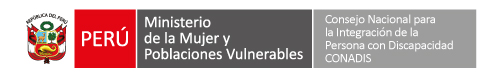 CETPRO Alcides Salomón ZorrillaPrimer Semestre 2019Familia ProfesionalCursosPeriodoPeriodoHorarioHorarioFamilia ProfesionalCursosInicioTérminoMañanaTardeFamilia ProfesionalCursosInicioTérminoMañanaTardeTextil y ConfeccionesOperatividad de  Máquinas de Confecciones4-Mar30-MayLunes a ViernesTextil y ConfeccionesOperatividad de  Máquinas de Confecciones4-Mar30-MayLunes a ViernesPanadería y Pastelería Elaboración de Productos de Panadería4-Mar26-JulLunes, Miércoles y ViernesPanadería y Pastelería Elaboración de Productos de Panadería5-Mar1-OctMartes y JuevesCuero y CalzadoReparación de Calzado y Artículos de Cuero4-Mar30-MayLunes a ViernesConstrucciónMantenimiento en Carpintería 4-Mar30-MayLunes a ViernesActividades Agrarias Labores de Jardinería4-Mar30-MayLunes a ViernesActividades Agrarias Labores de Jardinería4-Mar30-MayLunes a ViernesEstética PersonalMasajes Relajantes y Anti Stress4-Mar3-JunLunes, Miércoles y ViernesEstética PersonalMasajes Relajantes y Anti Stress5-Mar16-JulMartes y JuevesComnputación e Informática Atención de Cabinas de Internet y Locutorios4-Mar26-JulLunes, Miércoles y ViernesComnputación e Informática Ofimática Jaws Básica5-Mar16-JulMartes y Jueves